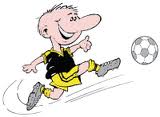 Inbjudan till 50:e upplagan av Åsacupen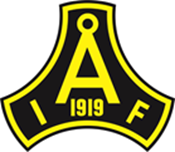 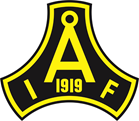 Vi hälsar dig hjärtligt välkommen till årets upplaga av Åsacupen 2019.

Åsacupen som startade för 50 år sedan har med tiden blivit en institution i norra Halland. Från början var det en turnering mellan olika villaområden och sommargäster i Åsa. Med åren har turneringen växt och är nu en av Västsveriges största ungdomsturneringar. År 2018 deltog 230 lag.Åsa är västkustens pärla med underbara stränder och närhet till städer som Kungsbacka, Varberg och Göteborg. Här ligger Åsa Camping & Havsbad vägg i vägg med Åsa Hembageri, Pizzerior och Thai restaurang.Nedan följer lite information om Åsacupen.
Speldagar 
28/6 – 30/6 2019
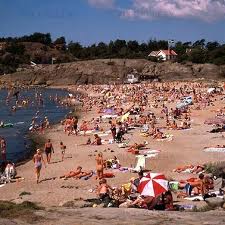 Anmälningsavgift 
5mot5 750 kr per lag.
7mot7 1000 kr per lag9mot9 1250 kr per lag Sista anmälningsdag är 12 maj 2019.Spelplats 
Alla matcher spelas på våra planer i Åsa.Åldersklasser Flickor 8, 9, 10, 11, 12, 13Pojkar 8, 9, 10, 11, 12, 13Begränsat antal lag i varje åldersklass. Se till att anmäla ert lag i tid. Åldersklasserna måste respekteras. Varje förening får anmäla mer än ett lag per åldersklass men max fyra st. Om man vill ha med fler än fyra lag, ställer vi de lagen på kö. Åsa IF förbehåller sig rätten att maximera antal lag eller slå samman grupper. 
Speltid 
5mot5 2*12 minuter7mot7 2*12 minuter9mot9 2*20 minuterRegel i 5 manna: Vid ojämn match så kan det lag som ligger under med 4 mål får sätta in 1 extra spelare (6 mål=2 extra spelare) som kan vara kvar till matchen ev. blivit lika igen
Tävlingsform 7-manna Flickor/Pojkar 10-12årGruppspel: I klasserna P10-P12 & F10-F12 spelar fredag-lördag minst 3st matcher, sedan sker omlottning för ytterligare matcher på lördag-söndag. Antingen spelar man fre/lö. eller lör/sön 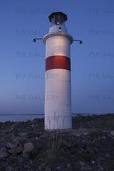 Tävlingsform 5-manna Flickor/Pojkar 8-9årPoolspel: F8, P8, F9, P9. Allt spel under en dag, lördag eller söndag. Minst 3st matcherFlickor/Pojkar 8 spelar med sarg.  Tävlingsform 9mot9 Flickor/Pojkar 13årGruppspel, minst 3st matcher sedan A-eller B slutspel. Fredag-söndag
  Åsa-Cupen följer Fotbollens spela, lek och lär samt HFF:s riktlinjer för barn och ungdomsfotboll.Antal spelare 
Varje lag får under turneringen använda sig av obegränsat antal spelare. En överårig spelare/lag får delta. Överårig spelare får vara 1 år äldre. Dispens lämnas till 1 spelare per lag och söks genom mail till Åsa Ifs kansli. Finns dispens från distriktsförbund eller liknande (medtas vid registrering), kan man maila den istället.  
OBS! Spelare som deltar i cupen skall vara registrerad/licensierad för den förening som man representerar. Spelare som använts i ett lag får inte flyttas över till ett annat föreningslag i samma åldersklass.LedareSamtliga ledare som coachar lag ifrån Halland skall ha genomgått kuren Grönt kort-Leda laget. Intyg från genomgången kurs skall bäras runt halsen.  
Priser 
Lagpokal till alla deltagande lag. 
Gästkort 
Gästkort finns att köpa och ni kan välja mellan 3 olika kategorier, beroende på hur ni spelar. I priset ingår logi (hårdförläggning) och mat. Sista anmälningsdag är 19 maj 2019A-kort 750 kronor (fredag-söndag, 2 nätter, middag, frukost, lunch, middag och frukost)
B-kort 500 kronor (fredag-lördag, 1 natt, middag, frukost och lunch)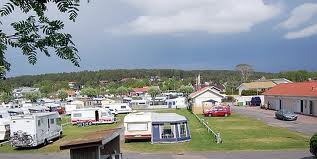 C-kort 500 kronor (lördag-söndag, 1 natt, lunch, middag och frukost)
Gå in på vår hemsida för att läsa mer om de olika priserna och hur man beställer gästkorten.
Gå in och anmäl ditt lag till Åsa Cupen 2019 på: http://www.asaif.com sedan hittar ni länk till cupen.Med hjärtliga fotbollshälsningar
Åsacupen 2019-kommittén